การใช้งานผ่านบราวเซอร์ กรอก url : http://dtvguide.nbtc.go.thวัตถุประสงค์	เพื่อให้บริการผังรายการทีวีดิจิตอลสำหรับประชาชนในรูปแบบ Web Application	วิธีการใช้งานโปรแกรม การแสดงผังรายการทีวีดิจิตอลเข้าสู่ Web Site สำนักงาน กสทช. เพื่อคลิก link ไปยังหน้าจอผังรายการทีวีดิจิตอล โปรแกรมจะแสดงหน้าจอ      ดังรูป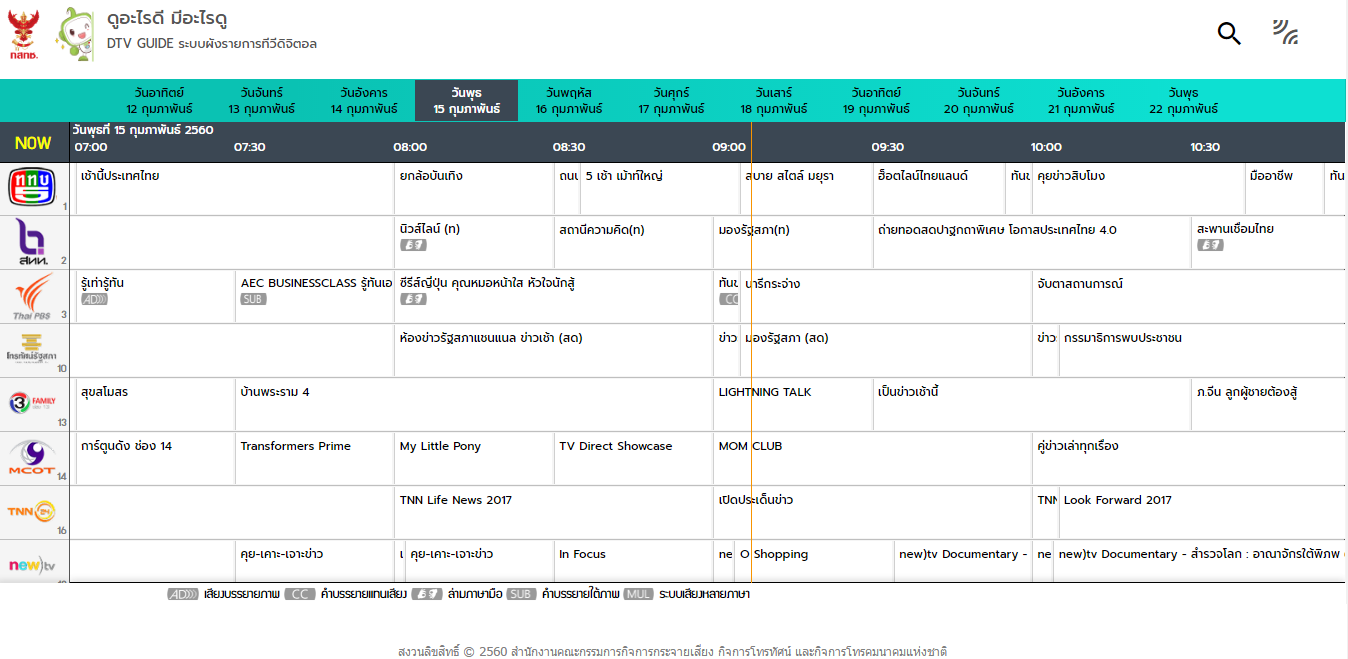 หน้าจอผังรายการทีวีดีจิตอลการแสดงรายละเอียดของแต่ละรายการจากหน้าจอผังรายการทีวีดีจิตอล ผู้ใช้สามารถดูรายละเอียดการออกอากาศของรายการทีวี โดยการคลิกที่รายการที่ต้องการ เช่น นิวส์ไลน์ ทางช่องสทท. โปรแกรมจะแสดงหน้าจอดังรูป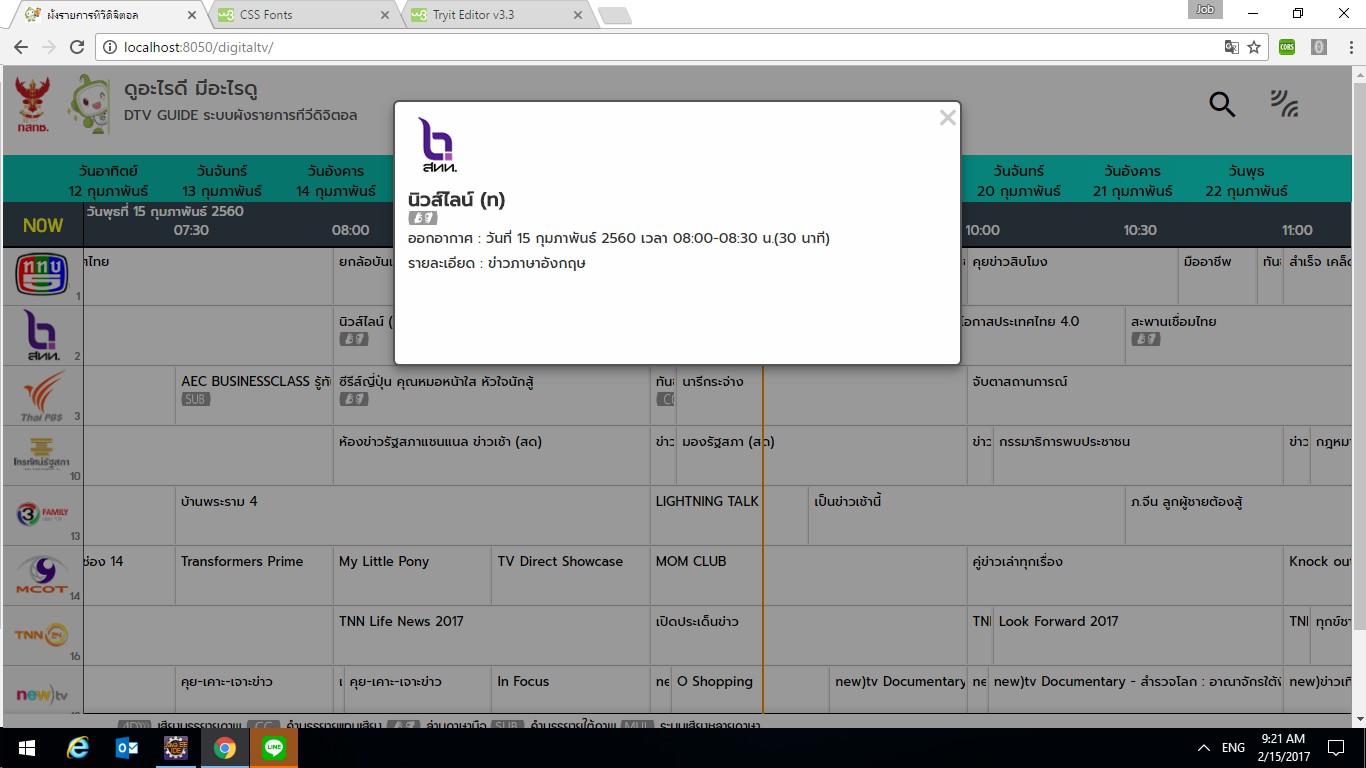 การแสดงรายการของแต่ละช่องจากหน้าจอผังรายการทีวีดีจิตอล ผู้ใช้สามารถดูรายละเอียดรายการทีวีของช่องที่ต้อง โดยการคลิกที่โลโก้ช่อง  เช่น ช่องสทท. โปรแกรมจะแสดงหน้าจอดังรูป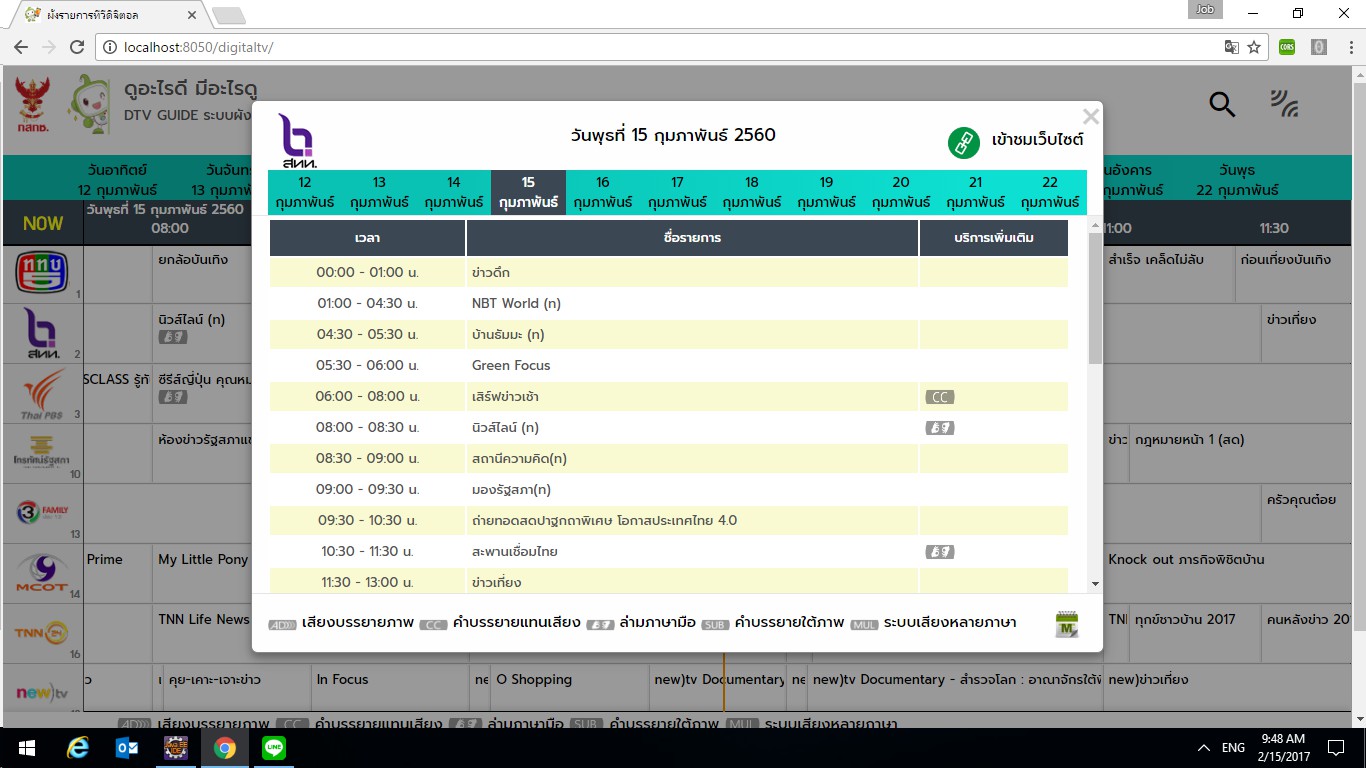 การแสดงผังรายการล่วงหน้าและย้อนหลังจากหน้าจอผังรายการทีวีดีจิตอล ผู้ใช้สามารถดูรายละเอียดการออกอากาศของรายการทีวีล่วงหน้าได้ 7 วัน และ ย้อนหลังได้ 3 วัน นับจากวันปัจจุบัน โดยการคลิกเลือกวันที่ต้องการดูได้จากแถบวันที่ เช่น วันปัจจุบันวันศุกร์ที่15 กุมภาพันธ์ ดูย้อนหลังได้ถึงวันอังคารที่ 12 กุมภาพันธ์ และ ดูล่วงหน้าได้ถึงวันศุกร์ที่ 22 กุมภาพันธ์ หน้าจอดังรูป การแสดงผู้ให้บริการโครงข่ายและช่องรายการจากหน้าจอผังรายการทีวีดีจิตอล ผู้ใช้สามารถดูรายละเอียดผู้ให้บริการโครงข่ายและช่องรายการ โดยการคลิก  โปรแกรมจะแสดงหน้าจอดังรูป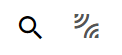 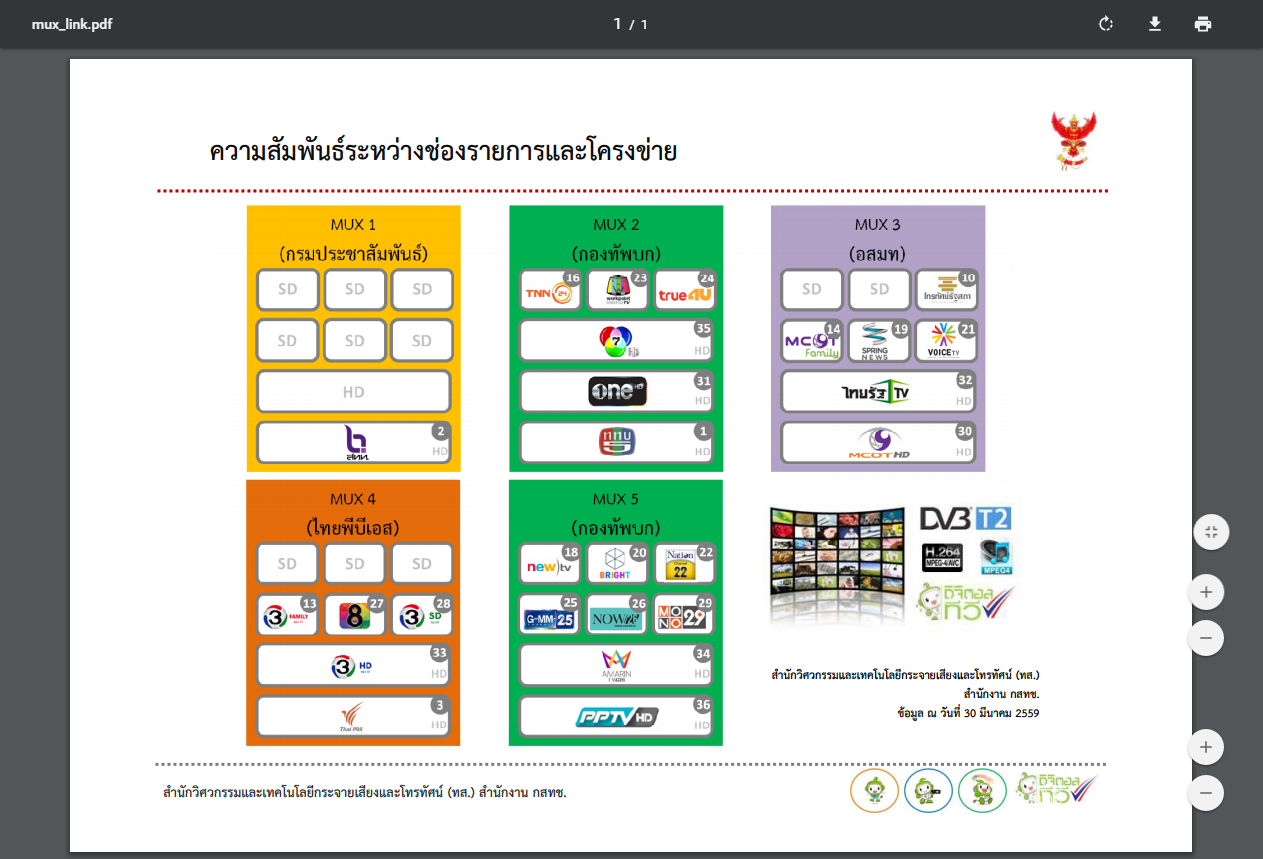 การค้นหาข้อมูลผังรายการจากหน้าจอผังรายการทีวีดีจิตอล ผู้ใช้สามารถค้นหารอมูลผังรายการ โดยการคลิก  โปรแกรมจะแสดงหน้าจอดังรูป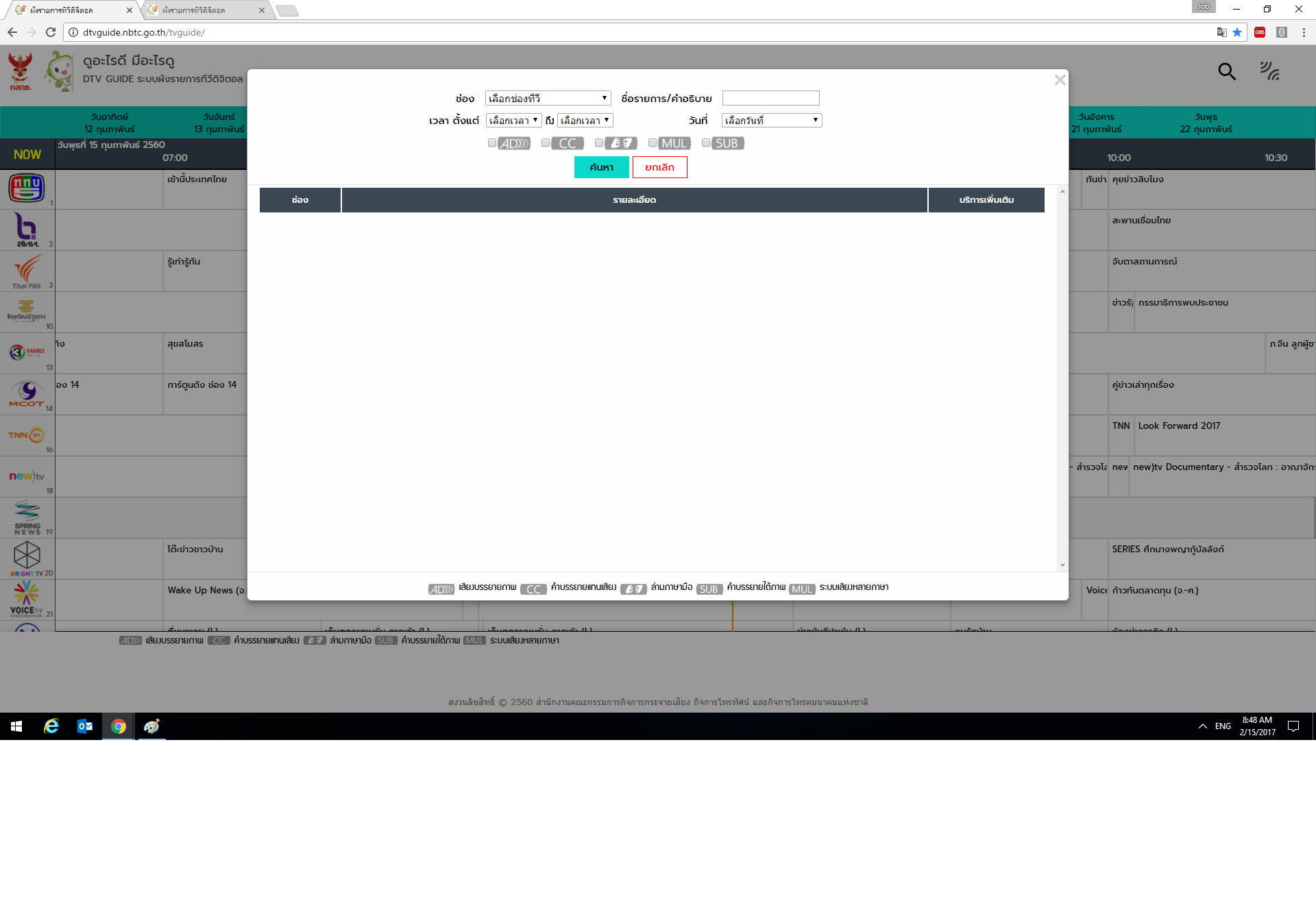 ทำการระบุเงื่อนไขที่ต้องการ ดังนี้คลิก  เพื่อเลือกช่อง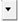 ป้อนชื่อรายการ/คำอธิบายคลิก  เพื่อเลือกเวลาตั้งแต่ - ถึง คลิก  เพื่อเลือกวันที่คลิก   เพื่อเลือกรายละเอียด เช่น AD CC เป็นต้น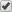 คลิกปุ่ม  เพื่อยกเลิกเงื่อนไขที่ระบุ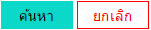 คลิกปุ่ม  เพื่อทำการค้นหาข้อมูล โปรแกรมจะแสดงหน้าจอดังรูป 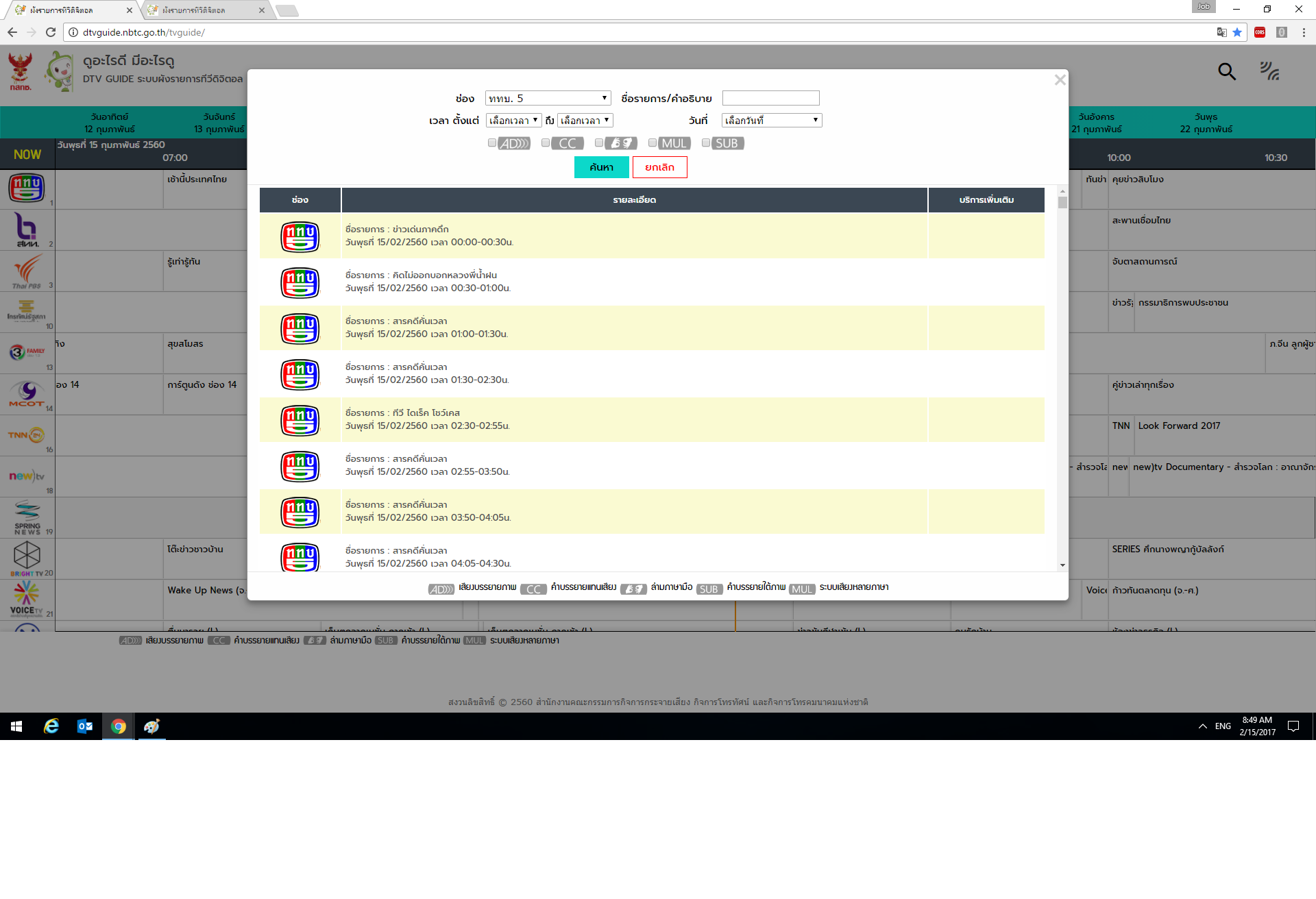 การออกจากโปรแกรมคลิกปุ่ม     เพื่อออกจากโปรแกรม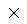 